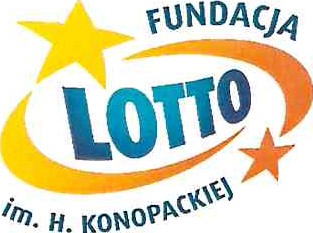 Regulamin postępowania przetargowego o udzielenie zamówienia:Dostawa materiałów reklamowych na potrzeby Programu 
„Sportowe Wakacje z Fundacją LOTTO 2021”Warszawa, 16 lipca 2021 r.ZamawiającyFundacja LOTTO im. Haliny Konopackiejul. Targowa 25, 03-728 WarszawaNIP: 1132791996Tryb udzielenia zamówieniaPostępowanie prowadzone jest w trybie przetargu, zgodnie z art. 701 i 703 - 705 ustawy z dnia 
23 kwietnia 1964 r. - Kodeks cywilny (Dz.U.2020.1740 t.j. z dnia 2020.10.08);Zamawiający informuje, że nie podlega przepisom ustawy z dnia 29 stycznia 2004 r. Prawo Zamówień Publicznych (tekst jednolity: Dz.U.2021.1129 t.j. z 2021.06.24);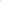 Zamawiający nie dopuszcza możliwości składania ofert częściowych;Zamawiający nie dopuszcza możliwości składania ofert wariantowych;Zamawiający nie dopuszcza możliwości składania ofert wspólnych;W przypadku złożenia przez Wykonawcę oferty zawierającej nieprawdziwe dane, mające wpływ na wynik postępowania, Zamawiający zastrzega sobie prawo do odrzucenia oferty 
tego Wykonawcy lub odstąpienia od zawarcia umowy z tym Wykonawcą.Opis przedmiotu zamówieniaPrzedmiotem zamówienia jest dostawa poniższych gadżetów reklamowych wraz z nadrukiem logotypów Fundacji LOTTO oraz Ministerstwa Kultury, Dziedzictwa Narodowego i Sportu na potrzeby realizacji Programu „Sportowe Wakacje z Fundacją LOTTO 2021”:Wykonawca zobowiązany jest do:- przygotowania oferty na ww. gadżety reklamowe z uwzględnieniem wytycznych Zamawiającego, wraz z nadrukiem oraz dostawą;- przysłania na adres Zamawiającego po 1 sztuce wzoru każdego z zamawianych gadżetów wraz 
z nadrukami w terminie 7 dni od ogłoszenia zapytania ofertowego na adres Fundacji LOTTO im. Haliny Konopackiej – ul. Kijowska 1 , 03-738 Warszawa.Termin wykonania zamówieniaTermin realizacji zamówienia:do 14 dni od podpisania umowy – 50 % zamówionego nakładudo 28 dni od podpisania umowy – 50 % zamówionego nakładuOpis warunków udziału w postępowaniu i sposobu dokonywania oceny spełnienia warunków oraz wykaz oświadczeń lub dokumentów, jakie ma obowiązek dostarczyć wykonawca w celu potwierdzenia ich spełnienia:o udzielenie zamówienia mogą się ubiegać Wykonawcy, którzy spełniają następujące warunki: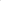 1) 	posiadają niezbędną wiedzę i doświadczenie oraz dysponują potencjałem technicznym i osobami zdolnymi do wykonania zamówienia, tj., w okresie ostatnich 3 lat przed dniem wszczęcia postępowania o udzielenie zamówienia, a jeżeli okres prowadzenia działalności jest krótszy — w tym okresie, zrealizowali co najmniej 3 usługi polegające na dostawie gadżetów reklamowych;2)  	znajdują się w sytuacji ekonomicznej i finansowej zapewniającej wykonanie zamówienia.W celu potwierdzenia spełnienia warunków, o których mowa w ust. A, Wykonawca 
ma obowiązek złożyć następujące dokumenty:aktualny odpis/wydruk z właściwego dla Wykonawcy rejestru (KRS/CEIDG) potwierdzający, że Wykonawca jest uprawniony do występowania w obrocie prawnym 
i uprawniony do prowadzenia działalności objętej przedmiotem zamówienia;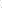 wypełnione i podpisane oświadczenie o spełnieniu warunków udziału w postępowaniu, którego wzór stanowi Załącznik nr 1;wykaz wykonanych, min. 3 usług polegających na dostawie gadżetów reklamowych, 
z podaniem ich wartości, przedmiotu, dat wykonania i odbiorców, sporządzony według wzoru, który stanowi Załącznik nr 2, wraz z dokumentami potwierdzającymi, że te usługi zostały wykonane należycie. Wymagane dokumenty powinny być przedstawione w formie oryginału lub kserokopii potwierdzonej za zgodność z oryginałem przez osobę lub osoby, uprawnione 
od reprezentowania Wykonawcy z wyjątkiem oświadczenia, o którym mowa w ust. B pkt 2, które powinno być przedstawione w oryginale.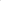 Informacja o sposobie porozumiewania się Zamawiającego z Wykonawcami oraz przekazywania oświadczeń lub dokumentów, a także wskazanie osób uprawnionych do porozumiewania się 
z Wykonawcami:osobami uprawnionymi do kontaktu z Wykonawcami ze strony Zamawiającego są: Monika Wysockatel.:   +48 57 333 00 11 e-mail: mwysocka@fundacjalotto.pl, Marzena Wiktorowicz tel.:   +48 57 333 00 22 mail: mwiktorowicz@fundacjalotto.pl; w prowadzonym postępowaniu wszelkie oświadczenia, wnioski, zawiadomienia 
oraz informacje przekazywane są pisemnie lub drogą elektroniczną;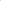 środki ochrony prawnej mogą być przekazywane wyłącznie drogą pisemną;wszelką korespondencję dotyczącą prowadzonego postępowania należy kierować na adres Zamawiającego:Fundacja LOTTO im. Haliny Konopackiejul. Kijowska 1, 03-738 WarszawaWymagania dotyczące wadiumZamawiający nie wymaga wniesienia wadium.Termin związania ofertąOkres związania Wykonawcy złożoną ofertą wynosi 20 dni od upływu terminu składania ofert, określonego w ust. 10.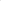 Opis sposobu przygotowania ofert:oferta powinna zostać przygotowana zgodnie z wymogami zawartymi w niniejszym Regulaminie, 
w języku polskim i w formie pisemnej. Zamawiający dopuszcza możliwość składania ofert 
w formie elektronicznej;do oferty należy dołączyć wymagane załączniki potwierdzające spełnianie przez Wykonawcę warunków udziału w postępowaniu: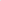 aktualny odpis/wydruk z właściwego dla Wykonawcy rejestru (KRS/CEIDG) potwierdzający, 
że Wykonawca jest uprawniony do występowania w obrocie prawnym i uprawniony 
do prowadzenia działalności objętej przedmiotem zamówienia,pełnomocnictwo w przypadku, gdy oferta będzie podpisana przez pełnomocnika niewskazanego jako osoba uprawniona do reprezentacji Wykonawcy we właściwym rejestrze,wypełnione i podpisane oświadczenie o spełnieniu warunków udziału w postępowaniu, którego wzór stanowi Załącznik nr 1,wykaz wykonanych minimum 3 usług, odpowiadających swoim rodzajem usługom określonym przez Zamawiającego, sporządzony według wzoru, który stanowi Załącznik nr 2, 
wraz z dokumentami potwierdzającymi, że usługi te zostały wykonane należycie,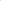 podpisaną informację dotyczącą przetwarzania danych osobowych przez Zamawiającego, która stanowi Załącznik nr 4,strony oferty powinny być ponumerowane i zabezpieczone przed zdekompletowaniem. Oferta powinna być podpisana przez upoważnionego przedstawiciela Wykonawcy, a wszystkie jej strony parafowane. Wszelkie poprawki w treści oferty muszą być parafowane przez osobę podpisującą ofertę,w ofercie Wykonawca poda cenę za realizację zamówienia — według wzoru wskazanego 
w Formularzu Ofertowym stanowiącym Załącznik nr 3;Wykonawca może złożyć tylko jedną ofertę obejmującą całość przedmiotu zamówienia;dokumenty w formie elektronicznej muszą być złożone w postaci skanów dokumentów podpisanych przez upoważnionego przedstawiciela Wykonawcy lub dokumentów podpisanych kwalifikowanym podpisem elektronicznym. Rozmiar jednej wiadomości e-mail nie może 
być większy niż 10 MB.Miejsce oraz termin składania i otwarcia ofert:oferty należy składać w terminie do dnia 23 lipca 2021 r. do godz. 12.00 w jednej z następujących form: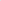 • 	w formie papierowej — w postaci oryginałów dokumentów, złożonych w siedzibie Zamawiającego: ul. Kijowska 1, 03-738 Warszawa, Koperta powinna posiadać oznaczenie: „Oferta dostawy gadżetów reklamowych na potrzeby Programu „Sportowe Wakacje z Fundacją LOTTO 2021”,• 	w formie elektronicznej — w postaci skanów podpisanych dokumentów lub dokumentów podpisanych kwalifikowanym podpisem elektronicznym przesłanych na adres: mwysocka@fundacjalotto.pl lub mwiktorowicz@fundacjalotto.pl ;oferty otrzymane przez Zamawiającego po terminie zostaną zwrócone. Otwarcie ofert nastąpi 
w siedzibie Zamawiającego dnia 23 lipca 2021 r. o godzinie 12:30.Opis sposobu obliczenia ceny:Wykonawca poda cenę za wykonanie zamówienia w pkt III. 1 Formularza Ofertowego, którego wzór stanowi Załącznik nr 3;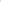 cenę należy podać w złotych polskich;cena jednostkowa brutto określona przez Wykonawcę zostanie ustalona na okres obowiązywania umowy i nie będzie podlegać zmianom;ocenie podlegać będzie cena brutto oferty; z wybranym Wykonawcą zostanie zawarta umowa dostawy, z zastrzeżeniem prawa do: rezygnacji z realizacji zadania, zmiany pozycji zamówienia lub nadruków na produktach oraz wystosowania prośby do Oferentów o ponowne przesłanie oferty uwzględniającej ewentualne zmiany;Zamawiający zastrzega, że umowa z Wykonawcą będzie zawierać gwarancję ceny jednostkowej zamawianych produktów przy ewentualnej zmianie do 20% od wskazanego w zapytaniu nakładu.12. Opis kryteriów, którymi Zamawiający będzie się kierował przy wyborze oferty, wraz z podaniem znaczenia tych kryteriów i sposobu oceny ofert: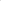 przy wyborze najkorzystniejszej oferty Zamawiający będzie kierować się następującym kryterium: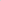 w kryterium „Cena za wykonanie zamówienia” najwyższą liczbę punktów (80) otrzyma oferta zawierająca najniższą cenę brutto liczoną zgodnie ze wzorem:Liczba punktów oferty = (cena oferty najniżej skalkulowanej x 100) / cena oferty ocenianej;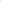 w kryterium „Jakość nadruku na gadżetach” najwyższą liczbę punktów (20) otrzyma oferta zawierająca najwyższa jakość nadruku na gadżetach.Zamawiający udzieli zamówienia Wykonawcy, którego oferta uzyskała największą liczbę punktów. W przypadku, gdy ceny zaproponowane w dwóch lub większej liczbie ofert będą takie same, Zamawiający wezwie Wykonawców, którzy złożyli te oferty, do złożenia ofert dodatkowych, zawierających zmianę ceny.Formalności:w toku dokonywania oceny złożonych ofert Zamawiający może zażądać udzielenia przez Wykonawców wyjaśnień dotyczących treści złożonych przez nich ofert i załączników, wezwać 
do uzupełnienia dokumentów w terminie określonym przez Zamawiającego;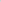 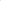 Zamawiający zastrzega sobie możliwość prowadzenia z Wykonawcą wybranym w postępowaniu dodatkowych negocjacji, o ile nie będzie to naruszało zasad uczciwej konkurencji;Zamawiający pisemnie poinformuje Wykonawców o wynikach postępowania niezwłocznie 
po podjęciu decyzji przez Zamawiającego o wyborze oferty lub o unieważnieniu postępowania;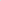 Zamawiający może zażądać przedstawienia oryginału lub notarialnie poświadczonej kopii dokumentu, gdy złożona przez Wykonawcę kopia dokumentu jest nieczytelna lub budzi wątpliwości co do jej prawdziwości;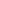 Zamawiający może zażądać przedstawienia oryginału lub notarialnie poświadczonej kopii dokumentu, którego skan został przesłany w formie elektronicznej.Unieważnienie postępowaniaZamawiający zastrzega sobie prawo unieważnienia postępowania w każdym czasie, bez podania przyczyny.Ochrona danych osobowych:Informacja dotycząca przetwarzania danych osobowych przez Zamawiającego (klauzula informacyjna) stanowi Załącznik nr 4;Wykonawca zobowiązany jest przedstawić w imieniu Zamawiającego informację wskazaną 
w lit. a) powyżej w stosunku do wszystkich osób, których dane osobowe przekazał w związku 
z niniejszym postępowaniem przetargowym oraz w przypadku wyboru Wykonawcy w związku 
z zawarciem i realizacją Umowy, jednocześnie wskazując siebie jako źródło pochodzenia danych osobowych oraz poinformować o zakresie danych przekazanych do Zamawiającego.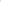 Załączniki:Załącznik nr 1 — Oświadczenie o spełnianiu warunków udziału w postępowaniu,Załącznik nr 2 — Wykaz wykonanych usług,Załącznik nr 3 — Formularz Ofertowy,Załącznik nr 4 — Klauzula informacyjna Zamawiającego.Nazwa produktu:Opis produktuMiejsce znakowaniaRodzaj i metoda nadruku oraz opcje kolorystyczneWielkość logotypów obok siebie:Nakład:Worek sportowyprostokątny worek o wymiarach nie mniejszych niż: 360 mm x 410 mm, kolor żółty / limonkowy lub zbliżony, zakończony ściągaczem, dwie szelki ze sznurka,materiał: poliester 210 D (65 g/m²) lub jakościowo lepszy.na środku, w górnej części około 3/4 wysokości workasitodruk /lub inny jakościowo lepszy, jeden kolor znakowania/ lub oznakowanie w pełnym kolorzeNie mniejszy niż: 254 mm x 64 mm7 000 szt.Opaska odblasko-waopaska o wymiarach nie mniejszych niż: 450 mm x 45 mm z jasnożółtego / limonkowego lub zbliżonego, odblaskowego materiału, zapinana na rzep o szer. nie mniejszej niż 80 mm Możliwość regulacji obwodu za pomocą zapięcia z naszytym równolegle po całej długości paskiem/paskami o szerokości 10 mm z odblaskowego, odbijającego światło materiału,materiał: poliester lub inny jakościowo lepszy.na środku, pomiędzy odblaskamitermotransfer / sitodruk / lub inny jakościowo lepszy, jeden kolor znakowania/ lub oznakowanie w pełnym kolorzeNie mniejszy niż: 59 mm x 15 mm10000 szt.Dysk / frisbeeokrągły, dysk do rzucania o średnicy nie mniejszej niż 230 mm, kolor: żółty /granatowy / jasnozielony,materiał: plastik lub inny, jakościowo lepszy.na środkusitodruk / lub inny jakościowo lepszy, jeden kolor znakowania/lub oznakowanie w pełnym kolorzeNie mniejszy niż: 90 mmx 22 mm7 000 szt.L.p.KryteriumLiczba punktów(waga)1.Cena za wykonanie zamówienia80%2.Jakość nadruku na gadżetach20 %